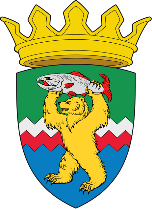 РОССИЙСКАЯ ФЕДЕРАЦИЯКАМЧАТСКИЙ КРАЙЕЛИЗОВСКИЙ МУНИЦИПАЛЬНЫЙ РАЙОНДУМА ЕЛИЗОВСКОГО МУНИЦИПАЛЬНОГО РАЙОНАРЕШЕНИЕ1 декабря 2020 г. № 1498	г. Елизово101 сессия  О внесении изменений в Перечень муниципального имущества, свободного от прав третьих лиц (за исключением права хозяйственного ведения, права оперативного управления, а также имущественных прав субъектов малого и среднего предпринимательства) в целях предоставления муниципального имущества во владение и (или)  пользование на долгосрочной основе субъектам малого и среднего предпринимательства и организациям, образующим инфраструктуру поддержки субъектов малого и среднего предпринимательства           Рассмотрев предложение Администрации Елизовского муниципального района о внесении изменений в Перечень муниципального имущества, свободного от прав третьих лиц (за исключением права хозяйственного ведения, права оперативного управления, а также имущественных прав субъектов малого и среднего предпринимательства) в целях предоставления муниципального имущества во владение и (или) пользование на долгосрочной основе субъектам малого и среднего предпринимательства и организациям, образующим инфраструктуру поддержки субъектов малого и среднего предпринимательства, руководствуясь Уставом Елизовского муниципального района, Положением об оказании  имущественной поддержки субъектам малого и среднего предпринимательства и организациям, образующим инфраструктуру поддержки субъектов малого и среднего предпринимательства, в виде передачи в аренду имущества Елизовского муниципального района, (в редакции нормативного правового акта от 09.10.2019 № 136),Дума Елизовского муниципального районаРЕШИЛА:    Внести изменения в Перечень муниципального имущества, свободного от прав третьих лиц (за исключением права хозяйственного ведения, права оперативного управления, а также имущественных прав субъектов малого и среднего предпринимательства) в целях предоставления муниципального имущества во владение и (или)  пользование на долгосрочной основе субъектам малого и среднего предпринимательства и организациям, образующим инфраструктуру поддержки субъектов малого и среднего предпринимательства, утвержденный Решением Думы Елизовского муниципального района от 24.12.2019 № 1376 (в редакции Решения Думы Елизовского муниципального района от 08.04.2020 № 1421), согласно приложению к настоящему Решению.Председатель Думы Елизовского муниципального район                                     А.А. Шергальдин